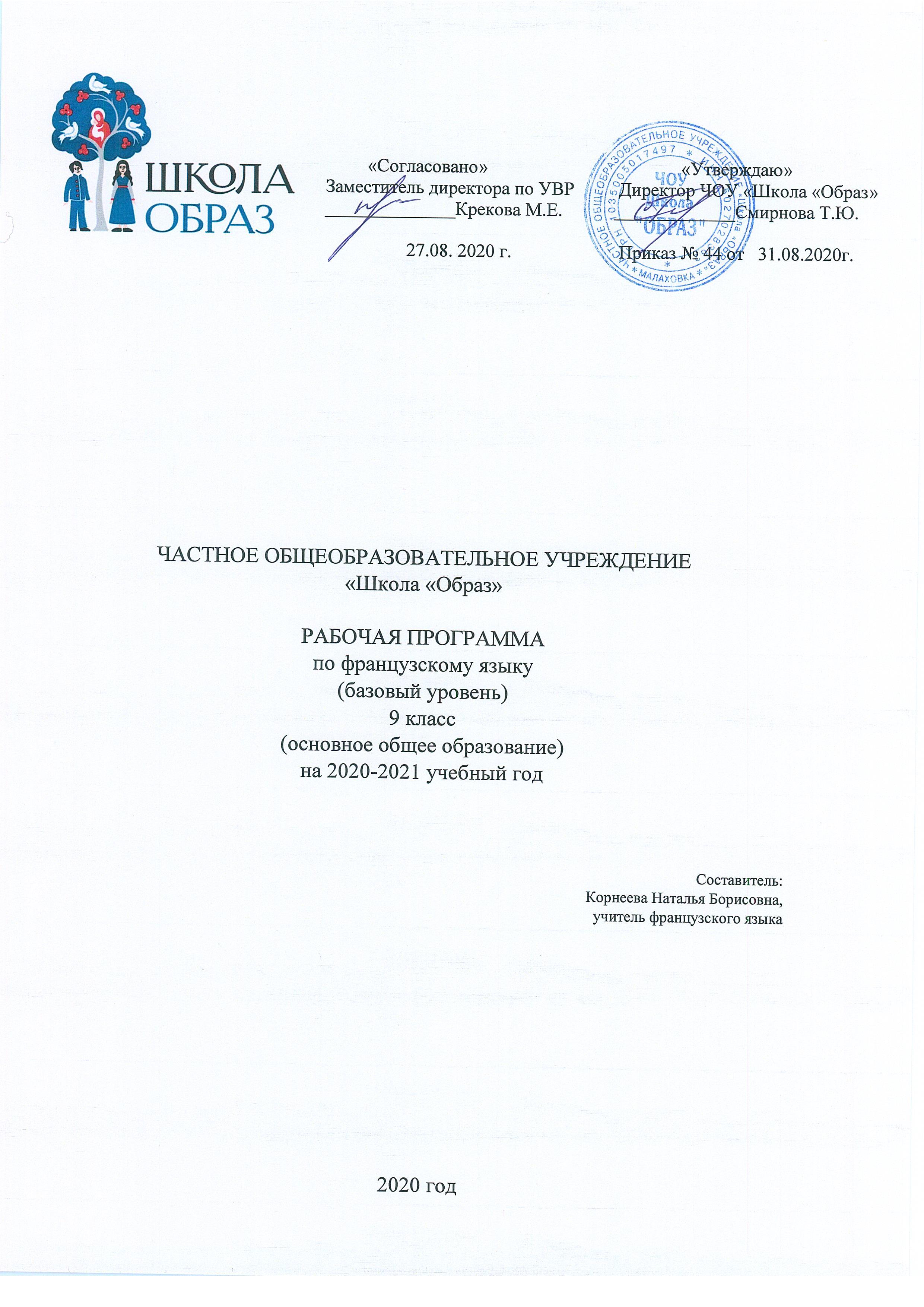 1. Пояснительная записка.1.1 Статус программы.Рабочая программа по учебному предмету «французский как второй иностранный язык» для 5-9 классов составлена в соответствии с требованиями Федерального государственного образовательного стандарта основного общего образования, примерной программы основного общего образования по иностранному языку и авторской программы по учебнику «Синяя птица» («L’oiseau bleu»), автор Э.М. Береговская, издательство «Просвещение», 2018г. Программы общеобразовательных учреждений по французскому языку 5-9 классы Н.А.Селивановой (Французский язык. Второй иностранный язык. Рабочие программы. Предметная линия учебников «Синяя птица». 5 — 9 классы: пособие для учителей общеобразоват. организаций / Н. А. Селиванова. — М.: Просвещение, 2018. -165 с.). 1.2 Описание места в учебном плане.Учебный предмет «Иностранный язык (второй иностранный язык)» изучается в рамках основного общего образования с 5 по 9 класс. На его изучение отводится 2 часа в неделю, т.  е. 68–70 часов в течение учебного года, 9 класс – 35 часов.2. Планируемые результаты учебного курса.2.1 Коммуникативные умения.2.1.1 Говорение. Диалогическая речь.Выпускник научится:вести диалог (диалог этикетного характер, диалог-расспрос, диалог побуждение к действию; комбинированный диалог) в стандартных ситуациях неофициального общения в рамках освоенной тематики, соблюдая нормы речевого этикета, принятые в стране изучаемого языка.Выпускник получит возможность научиться:вести диалог-обмен мнениями;брать и давать интервью;вести диалог-расспрос на основе нелинейного текста (таблицы, диаграммы и т. д.)2.1.2 Говорение. Монологическая речьВыпускник научится:строить связное монологическое высказывание с опорой на зрительную наглядность и/или вербальные опоры (ключевые слова, план, вопросы) в рамках освоенной тематики;описывать события с опорой на зрительную наглядность и/или вербальную опору (ключевые слова, план, вопросы);давать краткую характеристику реальных людей и литературных персонажей;передавать основное содержание прочитанного текста с опорой или без опоры на текст, ключевые слова/план/вопросы;описывать картинку/фото с опорой или без опоры на ключевые слова/план/вопросы.Выпускник получит возможность научиться:делать сообщение на заданную тему на основе прочитанного;комментировать факты из прочитанного/прослушанного текста, выражать и аргументировать свое отношение к прочитанному/прослушанному;кратко высказываться без предварительной подготовки на заданную тему в соответствии с предложенной ситуацией общения;кратко высказываться с опорой на нелинейный текст (таблицы, диаграммы, расписание и т. п.)кратко излагать результаты выполненной проектной работы.2.1.3 АудированиеВыпускник научится:воспринимать на слух и понимать основное содержание несложных аутентичных текстов, содержащих некоторое количество неизученных языковых явлений;воспринимать на слух и понимать нужную/интересующую/запрашиваемую информацию в аутентичных текстах, содержащих как изученные языковые явления, так и некоторое количество неизученных языковых явлений.Выпускник получит возможность научиться:выделять основную тему в воспринимаемом на слух тексте;использовать контекстуальную или языковую догадку при восприятии на слух текстов, содержащих незнакомые слова.2.1.4 ЧтениеВыпускник научится:читать и понимать основное содержание несложных аутентичных текстов, содержащие отдельные неизученные языковые явления;читать и находить в несложных аутентичных текстах, содержащих отдельные неизученные языковые явления, нужную/интересующую/запрашиваемую информацию, представленную в явном и в неявном виде;читать и полностью понимать несложные аутентичные тексты, построенные на изученном языковом материале;выразительно читать вслух небольшие построенные на изученном языковом материале аутентичные тексты, демонстрируя понимание прочитанного.Выпускник получит возможность научиться:устанавливать причинно-следственную взаимосвязь фактов и событий, изложенных в несложном аутентичном тексте;восстанавливать текст из разрозненных абзацев или путем добавления выпущенных фрагментов.2.1.5 Письменная речьВыпускник научится:заполнять анкеты и формуляры, сообщая о себе основные сведения (имя, фамилия, пол, возраст, гражданство, национальность, адрес и т. д.);писать короткие поздравления с днем рождения и другими праздниками, с употреблением формул речевого этикета, принятых в стране изучаемого языка, выражать пожелания (объемом 30–40 слов, включая адрес);писать личное письмо в ответ на письмо-стимул с употреблением формул речевого этикета, принятых в стране изучаемого языка: сообщать краткие сведения о себе и запрашивать аналогичную информацию о друге по переписке; выражать благодарность, извинения, просьбу; давать совет и т. д;писать небольшие письменные высказывания с опорой на образец/план.Выпускник получит возможность научиться:делать краткие выписки из текста с целью их использования в собственных устных высказываниях;писать электронное письмо (e-mail) зарубежному другу в ответ на электронное письмо-стимул;составлять план/тезисы устного или письменного сообщения;кратко излагать в письменном виде результаты проектной деятельности;писать небольшое письменное высказывание с опорой на нелинейный текст (таблицы, диаграммы и т. п.).2.2 Языковые навыки и средства оперирования ими2.2.1 Орфография и пунктуацияВыпускник научится:правильно писать изученные слова;правильно ставить знаки препинания в конце предложения: точку в конце повествовательного предложения, вопросительный знак в конце вопросительного предложения, восклицательный знак в конце восклицательного предложения;расставлять в личном письме знаки препинания, диктуемые его форматом, в соответствии с нормами, принятыми в стране изучаемого языка.Выпускник получит возможность научиться:сравнивать и анализировать буквосочетания языка и их транскрипцию.2.2.2 Фонетическая сторона речиВыпускник научится:различать на слух и адекватно, без фонематических ошибок, ведущих к сбою коммуникации, произносить слова изучаемого иностранного языка;соблюдать правильное ударение в изученных словах;различать коммуникативные типы предложений по их интонации;членить предложение на смысловые группы;адекватно, без ошибок, ведущих к сбою коммуникации, произносить фразы с точки зрения их ритмико-интонационных особенностей (побудительное предложение; общий, специальный, альтернативный и разделительный вопросы), в том числе, соблюдая правило отсутствия фразового ударения на служебных словах.2.2.3 Лексическая сторона речиВыпускник научится:узнавать в письменном и звучащем тексте изученные лексические единицы (слова, словосочетания, реплики-клише речевого этикета), в том числе многозначные в пределах тематики основной школы;употреблять в устной и письменной речи в их основном значении изученные лексические единицы (слова, словосочетания, реплики-клише речевого этикета), в том числе многозначные, в пределах тематики основной школы в соответствии с решаемой коммуникативной задачей;распознавать и образовывать родственные слова с использованием словосложения и конверсии в пределах тематики основной школы в соответствии с решаемой коммуникативной задачей;Выпускник получит возможность научиться:распознавать и употреблять в речи в нескольких значениях многозначные слова, изученные в пределах тематики основной школы;знать различия между явлениями синонимии и антонимии; употреблять в речи изученные синонимы и антонимы адекватно ситуации общения;использовать языковую догадку в процессе чтения и аудирования (догадываться о значении незнакомых слов по контексту, по сходству с русским/ родным языком, по словообразовательным элементам.2.2.4 Грамматическая сторона речиВыпускник научится:оперировать в процессе устного и письменного общения основными синтаксическими конструкциями и морфологическими формами в соответствии с коммуникативной задачей в коммуникативно-значимом контексте:распознавать и употреблять в речи различные коммуникативные типы предложений: повествовательные (в утвердительной и отрицательной форме) вопросительные (общий, специальный, альтернативный и разделительный вопросы), побудительные (в утвердительной и отрицательной форме) и восклицательные;распознавать и употреблять в речи распространенные и нераспространенные простые предложения, в том числе с несколькими обстоятельствами, следующими в определенном порядке;2.3 Социокультурные знания и уменияВыпускник научится:употреблять в устной и письменной речи в ситуациях формального и неформального общения основные нормы речевого этикета, принятые в странах изучаемого языка;представлять родную страну и культуру на английском языке;понимать социокультурные реалии при чтении и аудировании в рамках изученного материалаВыпускник получит возможность научиться:использовать социокультурные реалии при создании устных и письменных высказываний;находить сходство и различие в традициях родной страны и страны/стран изучаемого языка.2.4 Компенсаторные уменияВыпускник научится:выходить из положения при дефиците языковых средств: использовать переспрос при говорении.Выпускник получит возможность научиться:использовать перифраз, синонимические и антонимические средства при говорении;пользоваться языковой и контекстуальной догадкой при аудировании и чтении.3. Содержание курса.3.1. Предметное содержание речи.3.1. Предметное содержание речи.1. Межличностные взаимоотношения в семье, со сверстниками; решение конфликтных ситуаций. Внешность и черты характера человека.2. Досуг и увлечения (чтение, кино, театр, музеи, музыка). Виды отдыха, путешествия. Молодёжная мода. Покупки.3. Здоровый образ жизни: режим труда и отдыха, спорт, сбалансированное питание, отказ от вредных привычек.4. Школьное образование, школьная жизнь, изучаемые предметы и отношение к ним. Переписка с зарубежными сверстниками. Каникулы в различное время года.5. Мир профессии. Проблемы выбора профессии. Роль иностранного языка в планах на будущее.6. Вселенная и человек. Природа: флора и фауна. Проблемы экологии. Защита окружающей среды. Климат, погода. Уcловия проживания в городской/сельской местности. Транспорт.7. Средства массовой информации и коммуникации (пресса, телевидение, радио, Интернет).8. Страна/страны изучаемого языка и родная страна, их географическое положение, столицы и крупные города, регионы, достопримечательности, культурные особенности (национальные праздники, знаменательные даты, традиции, обычаи), страницы истории, выдающиеся люди, их вклад в науку и мировую культуру.3.2 Коммуникативные умения по видам речевой деятельности Речевая компетенция реализуется в следующих видах речевой деятельности: 3.2.1 Говорение: начинать, вести/поддерживать и заканчивать различные виды диалогов в стандартных ситуациях общения, соблюдая нормы речевого этикета, при необходимости переспрашивая, уточняя; расспрашивать собеседника и отвечать на его вопросы, высказывая своё мнение, просьбу, отвечать на предложение собеседника согласием/отказом в пределах изученной тематики и усвоенного лексико-грамматического материала; рассказывать о себе, своей семье, друзьях, своих интересах и планах на будущее; сообщать краткие сведения о своём городе/селе, о своей стране и странах изучаемого языка; описывать события/явления, передавать основное содержание, основную мысль прочитанного или услышанного, выражать своё отношение к прочитанному/услышанному, давать краткую характеристику персонажей. 3.2.2 Аудирование: воспринимать на слух и полностью понимать речь учителя, одноклассников; воспринимать на слух и понимать основное содержание несложных аутентичных аудио- и видеотекстов, относящихся к разным коммуникативным типам речи (сообщение/рассказ/ интервью); воспринимать на слух и выборочно понимать с опорой на языковую догадку краткие несложные аутентичные прагматические аудио- и видеотексты, выделяя значимую/нужную/необходимую информацию. 3.2.3 Чтение:читать аутентичные тексты разных жанров и стилей преимущественно с пониманием основного содержания; читать несложные аутентичные тексты разных жанров и стилей с полным и точным пониманием и с использованием различных приёмов смысловой переработки текста (языковой догадки, выборочного перевода), а также справочных материалов; уметь оценивать полученную информацию, выражать своё мнение;читать аутентичные тексты с выборочным пониманием значимой/нужной/интересующей информации.  3.2.4 Письменная речь: заполнять анкеты и формуляры; писать поздравления, личные письма с опорой на образец с употреблением формул речевого этикета, принятых в стране/ странах изучаемого языка; составлять план, тезисы устного или письменного сообщения; кратко излагать результаты проектной деятельности.3.3. Языковая компетенция:применение правил написания изученных слов;адекватное произношение и различение на слух всех звуков французского алфавита; соблюдение правильного ударения в словах и фразах;соблюдение ритмико-интонационных особенностей предложений различных коммуникативных типов (утвердительное, вопросительное, отрицательное, повелительное); правильное членение предложений на смысловые группы;распознание и употребление в речи основных значений лексических единиц (слов, словосочетаний, реплик-клише речевого этикета);знание основных способов словообразования (аффиксации, словосложения, конверсии);понимание и использование явлений многозначности слов французского языка, синонимии, антонимии и лексической сочетаемости;распознание и употребление в речи основных морфологических форм и синтаксических конструкций французского языка; знание признаков изученных грамматических явлений (видо-временных форм глаголов, модальных глаголов и их эквивалентов, артиклей, существительных, степеней сравнения прилагательных и наречий, числительных, предлогов);знание основных различий систем французского и русского языков.3.3.1 Социокультурная компетенция:знание национально-культурных особенностей речевого и неречевого поведения в своей стране и в стране изучаемого языка, применение этих правил в различных ситуациях формального и неформального межличностного и межкультурного общения;распознание и употребление в устной и письменной речи основных норм речевого этикета (реплик-клише, наиболее распространённой оценочной лексики), принятой в стране изучаемого языка;знание употребительной фоновой лексики и реалий страны изучаемого языка, некоторых распространённых образцов фольклора (скороговорки, поговорки, пословицы);знакомство с образцами художественной, публицистической и научно-популярной литературы;представления об особенностях образа жизни, быта, культуры Франции (о всемирно известных достопримечательностях, о выдающихся людях и их вкладе в мировую культуру);представление о сходстве и различиях России и Франции;понимание роли владения французским языком в современном мире.3.3.2 Компенсаторная компетенция:умение выходить из трудного положения в условиях дефицита языковых средств при получении и передаче информации за счёт использования контекстуальной догадки, игнорирования языковых трудностей, переспроса, словарных замен, жестов, мимики.3.3.3 Б. В познавательной сфереумение сравнивать языковые явления родного и иностранного языков на уровне отдельных грамматических явлений, слов, предложений;владение приёмами работы с текстом:умение пользоваться определённой стратегией чтения/аудирования в зависимости от коммуникативной задачи (читать/слушать текст с разной глубиной понимания);умение действовать по образцу/аналогии при выполнении упражнений и составлении собственных высказываний в пределах тематики, определённой для основной школы;готовность и умение осуществлять индивидуальную и совместную проектную работу;умение пользоваться справочным материалом (грамматическим и лингвострановедческим справочниками, двуязычным и толковым словарями, мультимедийными средствами);владение способами и приёмами дальнейшего самостоятельного изучения французского языка.3.3.4 В ценностно-ориентационной сферепредставление о языке как средстве выражения чувств, эмоций, основе культуры мышления;достижение взаимопонимания в процессе устного и письменного общения с носителями французского языка, установления межличностных и межкультурных контактов в доступных пределах;представление о целостном полиязычном, поликультурном мире, осознание места и роли родного и иностранных языков в этом мире как средства общения, познания, самореализации и социальной адаптации;приобщение к ценностям мировой культуры как через источники информации на французском языке, та и через непосредственное участие в школьных обменах, туристических поездках, молодёжных форумах. владение элементарными средствами выражения чувств и эмоций на иностранном языке;стремление к знакомству с образцами художественного творчества на французском языке и средствами французского языка;развитие чувства прекрасного в процессе обсуждения современных тенденций в живописи, музыке, литературе.3.3.5 В трудовой сфереумение рационально планировать свой учебный труд;умение работать в соответствии с намеченным планом.3.3.6 В физической сферестремление вести здоровый образ жизни (режим труда и отдыха, питание, спорт).4. Содержание учебного предмета. 8 класс – 68 часов5. Календарно-тематическое планирование.6. Тематическое планирование. 9 класс - 33 часа.7. Календарно-тематическое планирование. №Наименование разделаКоличество часов по РП учителяКонтрольные и проверочные работы по темам1Вводный курс17Тест  по вводному курсу2Unite 1. Жак Тардьё и его семья7Контроль работы с лексикой3Unite 2. Звенит звонок7Лексико-грамматический тест4Unite 3. День рождения Сюзанны8Контроль лексики и грамматики5Unite 4. Мы идём в магазин5Контроль лексики и грамматики6Unite 5. Мой маленький  питомец7Лексико-грамматический тест7Unite 6. В городе7Контроль  аудирования8Unite 7. Я люблю…Я не люблю…5Контроль техники чтения9Unite 8. Каникулы, это великолепно!5Лексико-грамматический тестКол-во часов№ урокаТема урокаПланируемая датаФактическая датаПримечания101Страноведение: поговорим о Франции. Французский алфавит. Счёт до 12.1 неделя102Приветствие. Обучение чтению: орфограммы ou, e, on, om.1 неделя103Знакомство. Обучение чтению: орфограммы c, an, am, en, em, qu.2 неделя104Развитие речевых навыков. Обучение чтению: орфограммы oi, s, eau, eu.2 неделя105Развитие речевых навыков. Обучение чтению: орфограммы ch, au, ai.3 неделя106Развитие речевых навыков. Обучение чтению: орфограммы e, ph, t, h3 неделя107Развитие речевых навыков. Обучение чтению: орфограммы in, im, aim, ein, un, ym, ien, ill.4 неделя108Развитие речевых навыков. Обучение чтению: орфограммы g, gn, ui.4 неделя109Повторение. Активизация навыков чтения.5 неделя1010Текущий контроль навыков чтения.5 неделя611Введение ЛЕ и РО. Обучение диалогу.6 неделя612Закрепление ЛЕ и РО по теме в упражнениях.6 неделя613Обучение грамматике: личные местоимения. Глагол быть (être).7 неделя614Обучение грамматике: глагол иметь (avoir).7 неделя615Развитие навыков аудирования и чтения.8 неделя616Активизация лексических и грамматических навыков.  Проект «Моя семья».8 неделя817Обучение диалогу. Дни недели.9 неделя818Время.  Обучение счёту до 30.9 неделя819Введение и первичное закрепление ЛЕ и РО по теме «В школе».10 неделя820Обучение грамматике: настоящее время и повелительная форма правильных глаголов.10 неделя821Развитие навыков аудирования. 11 неделя822Обучение грамматике: определённый и неопределённый артикли.11 неделя823Закрепление лексических и грамматических навыков в различных видах речевой деятельности. Проект «Мой класс».12 неделя824Контрольная работа № 1. Лексика. Грамматика.12 неделя725Введение ЛЕ и РО. Обучение диалогу.13 неделя726Обучение грамматике: женский род и множественное число имён прилагательных.13 неделя727Развитие навыков аудирования. Закрепление ЛЕ и РО по теме. 14 неделя728Оборот il y a.14 неделя729Обучение грамматике: родительный и дательный падежи.15 неделя730Активизация навыков аудирования и чтения.15 неделя731Активизация лексических и грамматических навыков в упражнениях.16 неделя832Введение ЛЕ и РО. Обучение диалогу.16 неделя833Закрепление ЛЕ и РО по теме в упражнениях.17 неделя834Обучение грамматике: неправильные глаголы. Спряжение глаголов идти, делать, брать.17 неделя835Развитие навыков аудирования и чтения.18 неделя836Обучение грамматике: глаголы хотеть и мочь.18 неделя837Активизация ЛЕ и РО по теме в аудировании и чтении.19 неделя838Закрепление лексических и грамматических навыков в упражнениях.19 неделя839Выход в речь Ле и РО по теме. Личное письмо.20 неделя740Введение ЛЕ и РО. Обучение диалогу.20 неделя741Обучение грамматике: прошедшее время глагола.21 неделя742Закрепление грамматических навыков в упражнениях.21 неделя743Активизация ЛЕ и РО. Развитие навыков аудирования и чтения.22 неделя744Обучение грамматике: прошедшее время с вспомогательным глаголом «быть».22 неделя745Активизация лексических и грамматических навыков в упражнениях.23 неделя746Развитие навыков монологической речи по теме.23 неделя847Введение ЛЕ и РО. Обучение диалогу.24 неделя848Закрепление ЛЕ и РО по теме в упражнениях.24 неделя849Обучение грамматике: причастия прошедшего времени неправильных глаголов.25 неделя850Прошедшее время неправильных глаголов.25 неделя851Закрепление грамматических навыков по теме в упражнениях.26 неделя852Страноведение: Тюль.26 неделя853Активизация лексических и грамматических навыков по теме в работе с текстом.27 неделя854Проект «Мой родной город».27 неделя755Введение ЛЕ и РО. Обучение диалогу.28 неделя756Закрепление ЛЕ и РО по теме в упражнениях.28 неделя757Обучение грамматике: ближайшее будущее время глагола.29  неделя758Закрепление грамматических навыков по теме в упражнениях.29 неделя759Развитие навыков аудирования и чтения с извлечением информации.30 неделя760Активизация лексических и грамматических навыков по теме в упражнениях.30 неделя761Контрольная работа №2. Лексика. Грамматика.31 неделя762Введение ЛЕ и РО. Обучение диалогу.31 неделя763Закрепление ЛЕ и РО по теме в упражнениях.32 неделя764Активизация навыков аудирования и чтения с извлечением информации.32 неделя765Активизация ЛЕ и РО по теме в различных видах речевой деятельности.33 неделя766Времена года. Обучение монологу.33 неделя767Активизация навыков аудирования и чтения с извлечением информации.34 неделя768Активизация навыков монологической речи.34 неделя№п/пНаименование модуляКоличество часов по РП учителяКонтрольные и проверочные работы по темам1.Unité 1. Faisons connaissance!Давайте познакомимся31 диктант, 1 урок пересказа 3 промежуточных теста 1 контрольная работа2.Unité 2. Bonne rentrée!С началом учебного года31 диктант, 1 урок пересказа 3 промежуточных теста 1 контрольная работа3.Unité 3. Bon appétit!Приятного аппетита31 диктант, 1 урок пересказа 3 промежуточных теста 1 контрольная работа4.Unité 4. Qu`est-ce qu`on mange aujourd`hui?Что сегодня на обед?31 диктант, 1 урок пересказа 3 промежуточных теста 1 контрольная работа5.Unité 5. Dis-moi qui est ton ami?Скажи мне, кто твой друг?31 диктант, 1 урок пересказа 3 промежуточных теста 1 контрольная работа6.Unité 6. La télé – j`adore!Телевидение - я обожаю!31 диктант, 1 урок пересказа 3 промежуточных теста 1 контрольная работа7Unité 7. Bon voyage!Счастливого пути!31 диктант, 1 урок пересказа 3 промежуточных теста 1 контрольная работа8.Unité 8. Il était une fois…Жил-был….31 диктант, 1 урок пересказа 3 промежуточных теста 1 контрольная работа9.Unité 9.Allô Suisse!Алло, Швейцария!31 диктант, 1 урок пересказа 3 промежуточных теста 1 контрольная работа10.Unité 10. Jouon sa ux detectives!Играем в детективов.31 диктант, 1 урок пересказа 3 промежуточных теста 1 контрольная работа11.Unité 11. Qui cherche trouve!Кто ищет, тот находит!31 диктант, 1 урок пересказа 3 промежуточных теста 1 контрольная работа12.Unité 12. Bonjour, Paris!Здравствуй, Париж!21 диктант, 1 урок пересказа 3 промежуточных теста 1 контрольная работа№Тема урокаДата урока по плануДата урока по фактуПримечание1Вводный урок.1 неделя2Ближайшее будущее время2 неделя3«Давайте познакомимся»3 неделя4Порядковые числительные4 неделя5Французский коллеж5 неделя6«Школьная жизнь французских подростков»6 неделя7Местоимение – прямое дополнение7 неделя8«Школьная жизнь французских подростков»8 неделя9Местоименные глаголы9 неделя10«Приятного аппетита»10 неделя11«Приятного аппетита»11 неделя12Исчисляемые и неисчисляемые существительные. Частичный, неопределенный и определенный артикли12 неделя13Частичный артикль. Замена артикля предлогом de.13 неделя14«Режим питания французских школьников»14 неделя15«Еда во Франции»15 неделя16«Друзья»16 неделя17«Мой лучший друг»17 неделя18Степени сравнения прилагательных18 неделя19«Мой досуг. Я люблю телевидение»19 неделя20Местоимения en и y.20 неделя21«Мой досуг. Я люблю телевидение»21 неделя22«Путешествие по Нормандии»22 неделя                               23 неделя23Глаголы 2 группы22 неделя                               23 неделя24Незавершенное прошедшее время Imparfait глаголов 1-3 группы24 неделя25Незавершенное прошедшее время Imparfait глаголов 1-3 группы25 неделя26«Книга в моей жизни»26 неделя27«Французские писатели. Ш.Перро и его творчество»27 неделя128«Привет, Швейцария»28 неделя29Относительные местоимения qui, que в предложении в роли подлежащего и дополнения29 неделя30«Франция»30 неделя31Пассивная форма31 неделя32«Париж-столица Франции»32 неделя33Закрепление изученного материала за год.33 неделя